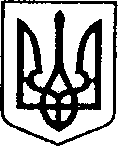   Ніжинська міська радаVІІ скликанняПротокол № 32 засідання постійної депутатської комісії з питань регулювання земельних відносин, архітектури, будівництва та охорони навколишнього середовища 17.12.2021 р.                                          Велика зала Головуючий: Глотко В.В.Присутні члени комісії:  Кубрак  В.М. , Радченко В.М.,  Шалай О.В. , Костікова О.П. , Градобик  В.В.Відсутні члени комісії:   Радченко Н.І.,  Утенко О.С.,  Івашин В.А.Присутні: Мироненко В.Б. – начальник відділу  містобудування та архітектури;Онокало І.А. – начальник управління  комунального майна та земельних відносин;Іллющенко  С.В. – головний спеціаліст сектора з питань претензійно-позовної роботи та запобігання корупції відділу юридично-кадрового забезпеченняОлійник І.В. –  головний спеціаліст  відділу земельних відносин управління комунального майна та земельних відносин;Процько Я.М. –  головний спеціаліст  відділу земельних відносин управління комунального майна та земельних відносин.СЛУХАЛИ: Глотка В.В., голову комісії , який ознайомив із порядком денним  засідання постійної комісії з питань   регулювання земельних відносин, архітектури, будівництва та охорони навколишнього середовищаВИРІШИЛИ: затвердити у цілому порядок денний засідання постійної комісії з питань регулювання земельних відносин, архітектури, будівництва та охорони навколишнього середовищаГОЛОСУВАЛИ: «за – 6», «проти – 0», «утримався – 0».Порядок денний:1. Про розгляд проекту рішення «Про внесення в перелік земельних ділянок  несільськогосподарського призначення,що підлягають  продажу власникам об’єктів нерухомого майна,розміщеного на цих ділянках (ПР №731 від 16.11.2021 року)2. Про розгляд проекту рішення «Про включення в перелік земельних ділянок для продажу права оренди на земельних торгах окремими лотами                 (ПР №815 від 16.12.2021 року)3. Про розгляд проекту рішення «Про затвердження Стратегії розвитку Ніжинської територіальної громади на 2021-2027 роки (ПР №795 від 14.12.2021 року)4. Про розгляд проекту рішення «Про затвердження Порядку опорядження фасадів будівель, будинків та споруд на території міста Ніжина (ПР №763 від 02.12.2021 року)5. Про розгляд проекту рішення «Про  затвердження аналітичного звіту за результатами містобудівного моніторингу реалізації Генерального плану м. Ніжин, Чернігівської області (ПР №809 від 15.12.2021 року)6. Про розгляд проекту рішення «Про Про внесення змін в додаток 1 та додаток 2 до рішення Ніжинської міської ради «Про затвердження Переліку назв площ, вулиць, провулків по населеним пунктам Ніжинської територіальної громади» від 26 жовтня 2021 року №60-15/2021 (ПР №771 від 06.12.2021 року)7. Про розгляд проекту рішення «Про поновлення договорів оренди земельних ділянок, надання дозволу на виготовлення технічної документації із землеустрою, проекту землеустрою, припинення права оренди, надання земельних ділянок суб’єктам господарювання фізичним особам (ПР 807 від 15.12.2021 року)8. Про розгляд проекту рішення «Про внесення в перелік земельних ділянок несільськогосподарського призначення, що підлягають продажу власникам об’єктів нерухомого майна, розміщеного на цих ділянках (ПР №808 від 15.12.2021 року)9. Про розгляд проекту рішення «Про внесення змін в рішення міської ради, припинення договору суперфіцію, надання дозволу на укладення договору оренди, затвердження технічної документації із землеустрою, затвердження проекту землеустрою           (ПР №816 від 16.12.2021 року)10. Про розгляд проекту рішення «Про надання згоди на виготовлення технічної документації із землеустрою та дозволу на виготовлення проектів із землеустрою, внесення змін в рішення Ніжинської міської ради, поновлення договорів оренди, припинення користування земельною ділянкою, затвердження проектів та технічної документації із землеустрою юридичним особам (ПР №796 від 14.12.2021 року)11. Про затвердження технічної документації із землеустрою та надання у приватну власність, в користування на умовах оренди, про затвердження проектів землеустрою щодо відведення земельних ділянок у власність (ПР №820 від 17.12.2021 року)12. Про розгляд проекту рішення «Про надання дозволу на виготовлення технічної документації із землеустрою щодо встановлення (відновлення) в натурі (на місцевості) меж земельних ділянок громадянам – власникам сертифікатів на право на земельні частки (паї)»  (ПР №800 від 14.12.2021 року)13. Про розгляд проекту рішення «Про затвердження технічної документації із землеустрою та надання у приватну власність земельних ділянок громадянам – власникам сертифікатів на право на земельні частки (паї)»  (ПР №801 від 14.12.2021 року)14. Про розгляд проекту рішення «Про уточнення списків осіб, які мають право на земельну частку (пай)» (ПР №802 від 14.12.2021 року)15. Різне:Про розгляд проектів рішень:1. Про розгляд проекту рішення «Про внесення в перелік земельних ділянок  несільськогосподарського призначення,що підлягають  продажу власникам об’єктів нерухомого майна,розміщеного на цих ділянках (ПР №731 від 16.11.2021 року)СЛУХАЛИ: Кравцову О.В., головного спеціаліста відділу земельних відносин управління комунального майна та земельних відносин, яка ознайомила з проектом рішення.ВИСТУПИЛИ: Глотко В.В., голова комісії, який зачитав звернення, що надійшло від мешканців вул. Липіврізька  з проханням вжити дієвих заходів щодо руху багатотонажного транспорту, що призводить до руйнування будівель та споруд на даній вулиці, а також руйнування асфальтового покриття.					                        / Звернення додається/Стрілко В.М. (директор ТОВ «Оксамит смаку»), який зазначив, що у нього в  наявності всього два автомобілі, які виїжджають 2-3 рази на добу, не створюючи шуму та не порушуючи спокій мешканців вищеназваної вулиці.ВИРІШИЛИ: проект рішення направити на доопрацювання.ГОЛОСУВАЛИ: «за – 4», «проти – 0», «утримався – 1».2. Про розгляд проекту рішення «Про включення в перелік земельних ділянок для продажу права оренди на земельних торгах окремими лотами                 (ПР №815 від 16.12.2021 року)СЛУХАЛИ: Кравцову О.В., головного спеціаліста відділу земельних відносин управління комунального майна та земельних відносин, яка ознайомила з проектом рішення.ВИСТУПИЛИ: Гр.Михайличенко С.О. з проханням надати дозвіл на викуп права оренди земельної ділянки під будівництво газової заправочної станції за адресою:   м. Ніжин, вул. Шевченка, 111 у розмірі 0,10 га через аукціон.Костікова О.П., депутат, з пропозицією проектанту розробити містобудівний розрахунок.ВИРІШИЛИ: проект рішення направити на доопрацювання.ГОЛОСУВАЛИ: «за – 6», «проти – 0», «утримався – 0».3. Про розгляд проекту рішення «Про затвердження Стратегії розвитку Ніжинської територіальної громади на 2021-2027 роки (ПР №795 від 14.12.2021 року)СЛУХАЛИ: Плетньову Т.О., начальника сектору інвестиційної діяльності відділу економіки та інвестиційної діяльності,  яка надала детальну інформацію по даному проекту рішення.ВИРІШИЛИ: рекомендувати сесії Ніжинської міської ради підтримати даний проект рішення .ГОЛОСУВАЛИ: «за – 6», «проти – 0», «утримався – 0».4. Про розгляд проекту рішення «Про затвердження Порядку опорядження фасадів будівель, будинків та споруд на території міста Ніжина (ПР №763 від 02.12.2021 року)СЛУХАЛИ:  Шошову А.Г., головного спеціаліста відділу з благоустрою, житлових питань, паркування, роботи з органами самоорганізації населення та взаємодії з правоохоронними органами, яка надала роз’яснення по даному проекту рішення.В обговоренні питання взяли участь: Кубрак В.М., Костікова О.П.,                Градобик В.В., які запропонували даний проект рішення направити на доопрацювання  (врахувати зональний поділ та узгодити дизайн-коди вулиць міста).ВИРІШИЛИ: направити даний проект рішення на доопрацювання.ГОЛОСУВАЛИ: «за – 6», «проти – 0», «утримався – 0».5. Про розгляд проекту рішення «Про  затвердження аналітичного звіту за результатами містобудівного моніторингу реалізації Генерального плану м. Ніжин, Чернігівської області (ПР №809 від 15.12.2021 року)СЛУХАЛИ:  Попик А.І., головного спеціаліста відділу містобудування та архітектури, яка надала роз’яснення по даному проекту рішення.ВИРІШИЛИ: підтримати даний проект рішення вцілому.ГОЛОСУВАЛИ: «за – 5», «проти – 0», «утримався – 0».6. Про розгляд проекту рішення «Про внесення змін в додаток 1 та додаток 2 до рішення Ніжинської міської ради «Про затвердження Переліку назв площ, вулиць, провулків по населеним пунктам Ніжинської територіальної громади» від 26 жовтня 2021 року №60-15/2021 (ПР №771 від 06.12.2021 року)СЛУХАЛИ:  Попик А.І., головного спеціаліста відділу містобудування та архітектури, яка надала роз’яснення по даному проекту рішення.ВИРІШИЛИ: підтримати даний проект рішення вцілому.ГОЛОСУВАЛИ: «за – 5», «проти – 0», «утримався – 0».7. Про розгляд проекту рішення «Про поновлення договорів оренди земельних ділянок, надання дозволу на виготовлення технічної документації із землеустрою, проекту землеустрою, припинення права оренди, надання земельних ділянок суб’єктам господарювання фізичним особам (ПР 807 від 15.12.2021 року)СЛУХАЛИ:  Луговик М.В., головного спеціаліста відділу земельних відносин  управління комунального майна та земельних відносин, яка надала роз’яснення по даному проекту рішення.ВИРІШИЛИ: рекомендувати сесії Ніжинської міської ради підтримати даний проект рішення  із внесеними пропозиціями, а саме:п.1 – підтримати;ГОЛОСУВАЛИ: «за – 5», «проти – 0», «утримався – 0».п.2 – підтримати;ГОЛОСУВАЛИ: «за – 5», «проти – 0», «утримався – 0».п.3 – підтримати;ГОЛОСУВАЛИ: «за – 5», «проти – 0», «утримався – 0».п.4 – підтримати;ГОЛОСУВАЛИ: «за – 5», «проти – 0», «утримався – 0».п.5 – підтримати;ГОЛОСУВАЛИ: «за – 5», «проти – 0», «утримався – 0».п.6 – підтримати;ГОЛОСУВАЛИ: «за – 5», «проти – 0», «утримався – 0».п.7 – підтримати;ГОЛОСУВАЛИ: «за – 5», «проти – 0», «утримався – 0».п.8 – підтримати;ГОЛОСУВАЛИ: «за – 5», «проти – 0», «утримався – 0».п.9 – підтримати;ГОЛОСУВАЛИ: «за – 5», «проти – 0», «утримався – 0».п.10 – підтримати;ГОЛОСУВАЛИ: «за – 5», «проти – 0», «утримався – 0».п.11 – підтримати;ГОЛОСУВАЛИ: «за – 5», «проти – 0», «утримався – 0».п.12 – підтримати на 10 років;ГОЛОСУВАЛИ: «за – 5», «проти – 0», «утримався – 0».п.13 – підтримати;ГОЛОСУВАЛИ: «за – 5», «проти – 0», «утримався – 0».п.14 – підтримати;ГОЛОСУВАЛИ: «за – 5», «проти – 0», «утримався – 0».п.15 – підтримати;ГОЛОСУВАЛИ: «за – 5», «проти – 0», «утримався – 0».п.16 – підтримати;ГОЛОСУВАЛИ: «за – 5», «проти – 0», «утримався – 0».п.17 – підтримати;ГОЛОСУВАЛИ: «за – 5», «проти – 0», «утримався – 0».п.18 – підтримати;ГОЛОСУВАЛИ: «за – 5», «проти – 0», «утримався – 0».п.19 – підтримати;ГОЛОСУВАЛИ: «за – 5», «проти – 0», «утримався – 0».п.20 – підтримати;ГОЛОСУВАЛИ: «за – 5», «проти – 0», «утримався – 0».п.21 – направити на доопрацювання;ГОЛОСУВАЛИ: «за – 5», «проти – 0», «утримався – 0».п.22 – направити на доопрацювання;ГОЛОСУВАЛИ: «за – 5», «проти – 0», «утримався – 0».8. Про розгляд проекту рішення «Про внесення в перелік земельних ділянок несільськогосподарського призначення, що підлягають продажу власникам об’єктів нерухомого майна, розміщеного на цих ділянках (ПР №808 від 15.12.2021 року)СЛУХАЛИ:  Кравцову О.В., головного спеціаліста відділу земельних відносин  управління комунального майна та земельних відносин, яка надала роз’яснення по даному проекту рішення.ВИРІШИЛИ: підтримати даний проект рішення вцілому.ГОЛОСУВАЛИ: «за – 2», «проти – 0», «утримався – 3».За результатами голосування проект рішення направляється на доопрацювання до засідання наступної комісії.9. Про розгляд проекту рішення «Про внесення змін в рішення міської ради, припинення договору суперфіцію, надання дозволу на укладення договору оренди, затвердження технічної документації із землеустрою, затвердження проекту землеустрою (ПР №816 від 16.12.2021 року)СЛУХАЛИ:  Кравцову О.В., головного спеціаліста відділу земельних відносин  управління комунального майна та земельних відносин, яка надала роз’яснення по даному проекту рішення.ВИРІШИЛИ: рекомендувати сесії Ніжинської міської ради підтримати даний проект рішення  із внесеними пропозиціями, а саме:п.1 – підтримати;ГОЛОСУВАЛИ: «за – 5», «проти – 0», «утримався – 0».п.2 – підтримати;ГОЛОСУВАЛИ: «за – 5», «проти – 0», «утримався – 0».п.3 – підтримати;ГОЛОСУВАЛИ: «за – 5», «проти – 0», «утримався – 0».п.4 – підтримати;ГОЛОСУВАЛИ: «за – 5», «проти – 0», «утримався – 0».п.5 – підтримати;ГОЛОСУВАЛИ: «за – 5», «проти – 0», «утримався – 0».10. Про розгляд проекту рішення «Про надання згоди на виготовлення технічної документації із землеустрою та дозволу на виготовлення проектів із землеустрою, внесення змін в рішення Ніжинської міської ради, поновлення договорів оренди, припинення користування земельною ділянкою, затвердження проектів та технічної документації із землеустрою юридичним особам (ПР №796 від 14.12.2021 року)СЛУХАЛИ:  Олійник І.В., головного спеціаліста відділу земельних відносин  управління комунального майна та земельних відносин, яка надала роз’яснення по даному проекту рішення.ВИРІШИЛИ: рекомендувати сесії Ніжинської міської ради підтримати даний проект рішення  із внесеними пропозиціями, а саме:п.1 – підтримати;ГОЛОСУВАЛИ: «за – 5», «проти – 0», «утримався – 0».п.2 – підтримати;ГОЛОСУВАЛИ: «за – 5», «проти – 0», «утримався – 0».п.3 – підтримати;ГОЛОСУВАЛИ: «за – 5», «проти – 0», «утримався – 0».п.4 – підтримати;ГОЛОСУВАЛИ: «за – 5», «проти – 0», «утримався – 0».п.5 – підтримати (надати у постійне користування);ГОЛОСУВАЛИ: «за – 5», «проти – 0», «утримався – 0».п.6 – підтримати;ГОЛОСУВАЛИ: «за – 5», «проти – 0», «утримався – 0».п.7 – підтримати;ГОЛОСУВАЛИ: «за – 5», «проти – 0», «утримався – 0».п.8 – підтримати;ГОЛОСУВАЛИ: «за – 5», «проти – 0», «утримався – 0».п.9 – підтримати;ГОЛОСУВАЛИ: «за – 5», «проти – 0», «утримався – 0».п.10 – підтримати  (передати в оренду терміном на 10 років);ГОЛОСУВАЛИ: «за – 5», «проти – 0», «утримався – 0».11.Про розгляд проекту рішення «Про затвердження технічної документації із землеустрою та надання у приватну власність, в користування на умовах оренди, про затвердження проектів землеустрою щодо відведення земельних ділянок у власність» (ПР №820 від 17.12.2021 року)СЛУХАЛИ:  Процько Я.М., головного спеціаліста відділу земельних відносин  управління комунального майна та земельних відносин, яка надала роз’яснення по даному проекту рішення.ВИРІШИЛИ: рекомендувати сесії Ніжинської міської ради підтримати даний проект рішення  із внесеними пропозиціями, а саме:пп.1 – 32, 35 – 41  – підтримати;ГОЛОСУВАЛИ: «за – 5», «проти – 0», «утримався – 0».пп.33, 34 – на доопрацювання;ГОЛОСУВАЛИ: «за – 5», «проти – 0», «утримався – 0».12. Про розгляд проекту рішення «Про надання дозволу на виготовлення технічної документації із землеустрою щодо встановлення (відновлення) в натурі (на місцевості) меж земельних ділянок громадянам – власникам сертифікатів на право на земельні частки (паї)»  (ПР №800 від 14.12.2021 року)СЛУХАЛИ:  Процько Я.М., головного спеціаліста відділу земельних відносин  управління комунального майна та земельних відносин, яка надала роз’яснення по даному проекту рішення.ВИРІШИЛИ: рекомендувати сесії Ніжинської міської ради підтримати даний проект рішення вцілому.ГОЛОСУВАЛИ: «за – 5», «проти – 0», «утримався – 0».13. Про розгляд проекту рішення «Про затвердження технічної документації із землеустрою та надання у приватну власність земельних ділянок громадянам – власникам сертифікатів на право на земельні частки (паї)»  (ПР №801 від 14.12.2021 року)СЛУХАЛИ:  Процько Я.М., головного спеціаліста відділу земельних відносин  управління комунального майна та земельних відносин, яка надала роз’яснення по даному проекту рішення.ВИРІШИЛИ: рекомендувати сесії Ніжинської міської ради підтримати даний проект рішення вцілому.ГОЛОСУВАЛИ: «за – 5», «проти – 0», «утримався – 0».14. Про розгляд проекту рішення «Про уточнення списків осіб, які мають право на земельну частку (пай)» (ПР №802 від 14.12.2021 року)СЛУХАЛИ:  Процько Я.М., головного спеціаліста відділу земельних відносин  управління комунального майна та земельних відносин, яка надала роз’яснення по даному проекту рішення.ВИРІШИЛИ: рекомендувати сесії Ніжинської міської ради підтримати даний проект рішення вцілому.ГОЛОСУВАЛИ: «за – 5», «проти – 0», «утримався – 0».15. Різне:СЛУХАЛИ: Глотка В.В., голову комісії, з пропозицією  включити у порядок денний чергової 18 сесії міської ради проект рішення «Про надання згоди Кубраку В. М. на реконструкцію нежитлової будівлі з прибудовою частини приміщень під будинок багатофункціонального призначення по вул. Успенська, 8 в м. Ніжині, Чернігівської області (ПР №699 від 09.11.2021 року).ВИРІШИЛИ: рекомендувати  відділу містобудування та архітектури підготувати проект рішення на наступне засідання комісії з послідуючим розглядом на черговій сесії міської ради.ГОЛОСУВАЛИ: «за – 5», «проти – 0», «утримався – 0».Голова комісії							Вячеслав ГЛОТКО